Year 7 Extra Curricular Activities 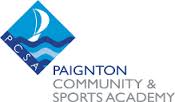 Summer Term 2017!! EVERYONE WELCOME !!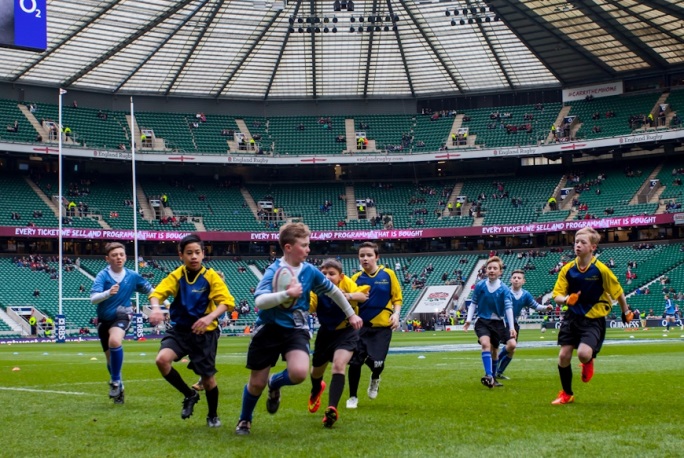 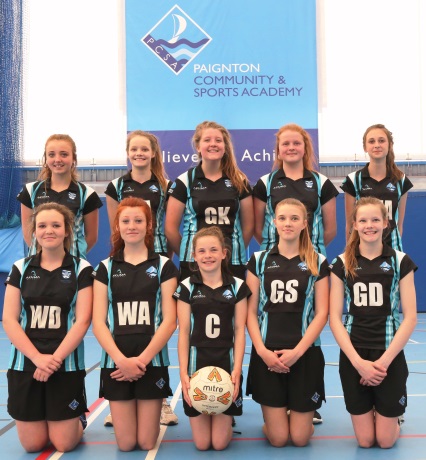 Breakfast clubs run from 8-8.30amLunchtime clubs run from 1-1.30pmAfter school clubs run from 3-4pmActivityWhenWhereMONDAYMONDAYMONDAYBreakfastFree PlayLunchtimeAstroHub ClubLunchtimeHubGirls RugbyAfter schoolWRC FieldTennisAfter schoolHubTUESDAYTUESDAYTUESDAYBreakfastFree PlayLunchtimeAstroHub ClubLunchtimeHubSatellite Rowing ClubAfter schoolRowing RoomAthletics ClubAfter schoolAstroRounder’s FixturesAfter schoolHubBadmintonAfter SchoolHubWEDNESDAYWEDNESDAYWEDNESDAYBreakfastFree PlayLunchtimeAstroHub ClubLunchtimeHubKS3 Dance ClubLunchtimeDrama StudioCricketAfter schoolHubGirls Rounder’sAfter schoolAstroCricketAfter schoolHubCapture the FlagAfter schoolBR FieldTHURSDAYTHURSDAYTHURSDAYFree PlayLunchtimeAstroGoal BallAfter schoolSports Hall VolleyballAfter SchoolBR Sports HallFRIDAYFRIDAYFRIDAYBreakfastGirls BasketballLunchtimeGymFree PlayLunchtimeAstroHub ClubLunchtimeHub